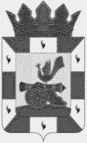 АДМИНИСТРАЦИЯ МУНИЦИПАЛЬНОГО ОБРАЗОВАНИЯ«СМОЛЕНСКИЙ РАЙОН» СМОЛЕНСКОЙ ОБЛАСТИП О С Т А Н О В Л Е Н И Еот ____________ № ________В соответствии с Гражданским кодексом Российской Федерации, Федеральным законом от 29 декабря 2012 года № 273-ФЗ «Об образовании в Российской Федерации» и с учетом ходатайства Муниципального бюджетного дошкольного  образовательного учреждения  детского  сада «Зернышко»  Смоленского района Смоленской областиАДМИНИСТРАЦИЯ МУНИЦИПАЛЬНОГО ОБРАЗОВАНИЯ «СМОЛЕНСКИЙ РАЙОН» СМОЛЕНСКОЙ ОБЛАСТИ ПОСТАНОВЛЯЕТ:Внести в Устав Муниципального бюджетного дошкольного  образовательного учреждения  детского сада «Зернышко» Смоленского района Смоленской области (далее – Учреждение), утвержденный постановлением Администрации муниципального образования «Смоленский район» Смоленской области от 21.12.2015 № 1948, изменения согласно приложению.Уполномочить Учреждение (В.Г.Иванова) осуществить необходимые юридические действия, связанные с государственной регистрацией изменения, вносимого в Устав Муниципального бюджетного дошкольного  образовательного учреждения детского сада «Зернышко» Смоленского района Смоленской области, в течение пяти дней со дня подписания настоящего постановления.Настоящее постановление вступает в силу с момента его подписания.Контроль за исполнением настоящего постановления возложить на председателя комитета по образованию Администрации муниципального образования «Смоленский район» Смоленской области (И.В. Лонщакова).Глава муниципального образования «Смоленский район» Смоленской области                                                    О.Ю. ЯзеваИзменения в Устав Муниципального бюджетного дошкольного образовательного учреждения детского сада «Зернышко»Смоленского района Смоленской области(новая редакция)                                           Приняты «     »      2017 г.                                     протокол общего собрания №                               Изменения в Устав МБДОУ д/с «Зернышко»          Внести в Устав Муниципального бюджетного дошкольного образовательного учреждения детский сад «Зернышко» Смоленского района Смоленской области следующие изменения:Раздел  4. УПРАВЛЕНИЕ УЧРЕЖДЕНИЕМАбзац первый пункта 4.8. Устава изложить в следующей редакции:         Председатель,  секретарь педагогического совета избирается из его состава открытым голосованием. Председатель и секретарь педагогического совета выполняют свои обязанности на общественных началах. Срок полномочий председателя и секретаря -1 год.О внесении изменения в Устав Муниципального бюджетного дошкольного образовательного учреждения детского сада «Зернышко» Смоленского района Смоленской областиПриложениек постановлению Администрации муниципального образования «Смоленский район» Смоленской области от ___________ № ______